Grundschule Pewsum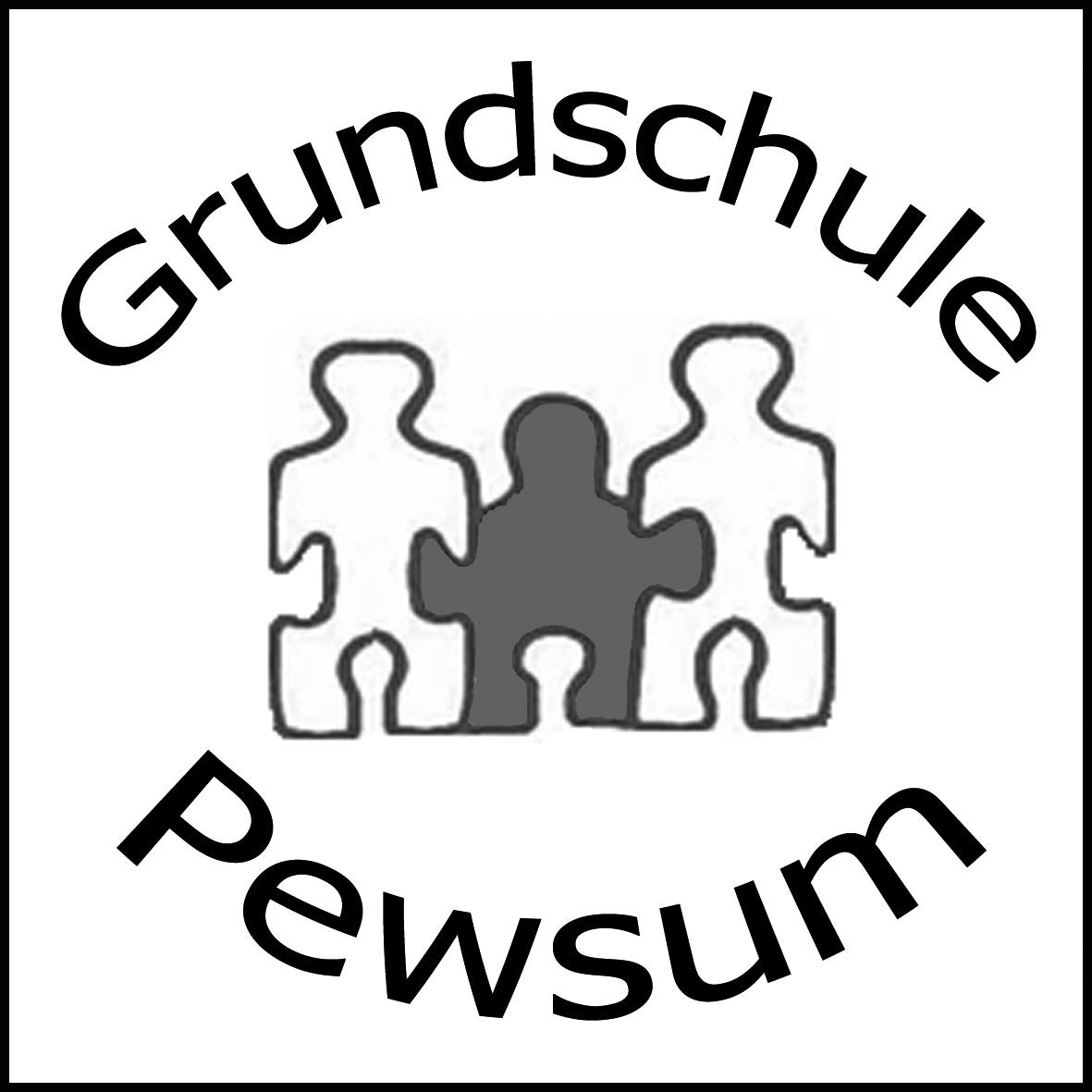 Woltzetener Str. 1326736 KrummhörnTel.: 04923-8785Fax.: 04923-805701http://www.grundschule-pewsum.deschulleitung@grundschule-pewsum.deGrundschule Pewsum ,  Woltzetener Str. 13,  26736 KrummhörnArbeitsmittel Klasse 2, Schuljahr 2023/2024Mathematik:- Einstern Mathematik, Verbrauchsmaterial, ISBN 978-3-06-084735-8, Preis: 22,75€ (Ausgabe 2021)-  Zahlenfuchs 2, Jandorf Verlag, ISBN 978-3-939965-34-3, Preis: 3,90€Deutsch:- Einsterns Schwester 2: 4 Hefte und Projektheft im Schuber, ISBN 978-3-06-08486-14, Preis 23,50€ (Ausgabe 2022)- Schreiblehrgang Schulausgangsschrift, ISBN 978-3-06-08482-70, Preis: 9,75€ (Ausgabe 2021)- Lese- und Lernprofi 2, Mildenberger Verlag, ISBN 978-3-619-24620-5, Preis: 12,90€...................................................................................................................................................................- 2 DIN A4 Schreibhefte, Nr. 2 (Lineatur farblich unterlegt)- 2 DIN A5 Rechenhefte, Nr. 7,- 1 Schreibblock, DIN A4, liniert, gelocht, Lineatur 2 (Lineatur farblich unterlegt)- 1 Schreibblock, DIN A4 blanco (Malblock)- 5 Schnellhefter: rot – Deutsch, blau – Mathematik, grau – Lernzielkontrollen,  grün - Sachunterricht, orange – ReligionDie Musikmappen n i c h t ausleeren !!!!! (bleiben in der Schule)- 1 Postmappe (gelb)- 1 Oktavheft/ Hausaufgabenheft ....................................................................................................................................................Federtasche2 Bleistifte (HB 2), 1 Radiergummi, 1 geschlossener Anspitzer, 6–12 Buntstifte (farbig),Lineal (stabil 30cm)Kunstunterricht1 Malkasten mit 12 Deckfarben, möglichst Pelikan oder Lamy, Borstenpinsel Nr. 4, 8 und 12,Becher (unzerbrechlich), Lappen und Schwamm, Kittel oder altes Oberhemd, 1 Zeichenblock,Format DIN A3 (10 Blatt), Kunstsammelmappe DIN A3, 1 Bastelschere ohne Spitze und 3 Klebestifte,(k e i n Flüssigkleber !!!)1 Turnbeutel mit Turnschuhen (helle Sohle) und Turnkleidung.Bitte versehen Sie auch Turnbeutel, Turnschuhe, Jacken usw. mit Namen, um Verwechslungenvorzubeugen.Alle Hefte, Mappen sowie intakte Kunstsachen können selbstverständlich weiter benutzt undmüssen nicht neu gekauft werden!Hinweis: Auf Antrag kann durch die Gemeinde Krummhörn finanzielle Beihilfe aus dem Schulsozialfondgewährt werden. Formulare sind im Schulsekretariat erhältlich.